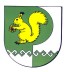 от 14 марта 2016 г. № 150О внесении изменений в постановление Администрации Моркинского муниципального района от 18 августа 2014 года № 647Руководствуясь статьями 25 и 39 Уголовно-исполнительного кодекса Российской Федерации Администрация Моркинского муниципального района постановляет:1. Внести в постановление Администрации Моркинского муниципального района от 18 августа 2014  года № 647 «Об утверждении видов обязательных и исправительных работ и перечня предприятий, организаций, учреждений муниципального образования «Моркинский муниципальный район» для отбывания наказания в виде обязательных и исправительных работ» следующие изменения:1.1. название постановления изложить в следующей редакции: «Об утверждении видов обязательных работ и перечня предприятий, организаций, учреждений муниципального образования «Моркинский муниципальный район» для отбывания наказания в виде обязательных и исправительных работ».1.2. пункт 1 изложить в следующей редакции:«1. Утвердить по согласованию с уголовно-исполнительной инспекцией виды обязательных работ (приложение № 1), перечень предприятий, организаций, учреждений муниципального образования «Моркинский муниципальный район» для отбывания наказания в виде обязательных работ (приложение № 2), перечень предприятий, организаций, учреждений муниципального образования «Моркинский муниципальный район» для отбывания наказания в виде исправительных работ (приложение № 3).».1.3. Приложение № 2 к постановлению изложить в новой редакции (Приложение № 1 к настоящему постановлению).1.4. дополнить постановление Приложение № 3 (Приложение № 2 к настоящему постановлению).2. Опубликовать настоящее постановление в газете «Моркинская земля» и разместить на официальном интернет-портале Республики Марий Эл.3. Контроль за исполнением настоящего постановления возложить на первого заместителя главы Администрации Моркинского муниципального района Голубкова А.Н.              Глава АдминистрацииМоркинского муниципального района                                      С.Григорьев                                        Приложение  № 1к постановлению АдминистрацииМоркинского муниципального районаот 14 марта 2016 г. № 150(Приложение № 2к постановлению АдминистрацииМоркинского муниципального районаот 18 августа 2014 г. № 647)ПЕРЕЧЕНЬПРЕДПРИЯТИЙ, ОРГАНИЗАЦИЙ, УЧРЕЖДЕНИЙ МУНИЦИПАЛЬНОГО ОБРАЗОВАНИЯ «МОРКИНСКИЙ МУНИЦИПАЛЬНЫЙ РАЙОН» ДЛЯ ОТБЫВАНИЯ НАКАЗАНИЯ В ВИДЕ ОБЯЗАТЕЛЬНЫХ РАБОТ1. МУ «Администрация муниципального образования «Городское поселение Морки» (по согласованию).2. МУ «Администрация муниципального образования «Зеленогорское сельское поселение» (по согласованию).3. МУ «Администрация муниципального образования «Коркатовское сельское поселение» (по согласованию).4. МУ «Администрация муниципального образования «Красностекловарское сельское поселение» (по согласованию).5. МУ «Администрация муниципального образования «Октябрьское сельское поселение» (по согласованию).6. МУ «Администрация муниципального образования «Себеусадское сельское поселение» (по согласованию).7. МУ «Администрация муниципального образования «Семисолинское сельское поселение» (по согласованию).8. МУ «Администрация муниципального образования «Шалинское сельское поселение» (по согласованию).9. МУ «Администрация муниципального образования «Шиньшинское сельское поселение» (по согласованию).10. МУ «Администрация муниципального образования «Шоруньжинское сельское поселение» (по согласованию).11. МУ «Отдел культуры, спорта и туризма администрации МО «Моркинский муниципальный район».12. Муниципальные общеобразовательные учреждения.13. Муниципальные учреждения культуры.Приложение  № 2к постановлению АдминистрацииМоркинского муниципального районаот 14 марта 2016 г. № 150(Приложение № 3к постановлению АдминистрацииМоркинского муниципального районаот 18 августа 2014 г. № 647)ПЕРЕЧЕНЬПРЕДПРИЯТИЙ, ОРГАНИЗАЦИЙ, УЧРЕЖДЕНИЙ МУНИЦИПАЛЬНОГО ОБРАЗОВАНИЯ «МОРКИНСКИЙ МУНИЦИПАЛЬНЫЙ РАЙОН» ДЛЯ ОТБЫВАНИЯ НАКАЗАНИЯ В ВИДЕ ИСПРАВИТЕЛЬНЫХ РАБОТ1. Муниципальное унитарное предприятие «Моркинская МТС».2. ООО «Заготпром Моркинского РАЙПО» (по согласованию).3. ООО «ДОЗ «Восточный» (по согласованию).4. ООО «Жилкомсервис» (по согласованию).5. ООО «Моркинский ТЭС» (по согласованию).6. ООО «Жилищное хозяйство - 3» (по согласованию).7. ООО «Общепит Моркинского РАЙПО» (по согласованию).8. ООО «Хлебокомбинат Моркинского РАЙПО» (по согласованию).9. ООО «Холдинг Морки» (по согласованию).10. ООО «Каскад» (по согласованию).11. СПК СХА «Авангард» (по согласованию).12. СПК СХА (колхоз) «Знамя» (по согласованию).13. СПК Колхоз имени Чавайна  (по согласованию).14. СПК СХА «Передовик» (по согласованию).15. СПК СХА «Себеусадский»  (по согласованию).16. СПК Колхоз «Коркатовский»  (по согласованию).17. СПК СХА «Семисола»  (по согласованию).18. СПК СХА «Пертылга» (по согласованию).МОРКО МУНИЦИПАЛЬНЫЙ РАЙОН  АДМИНИСТРАЦИЙПУНЧАЛАДМИНИСТРАЦИЯМОРКИНСКОГО МУНИЦИПАЛЬНОГО  РАЙОНАПОСТАНОВЛЕНИЕ